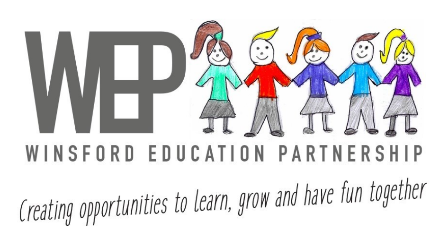 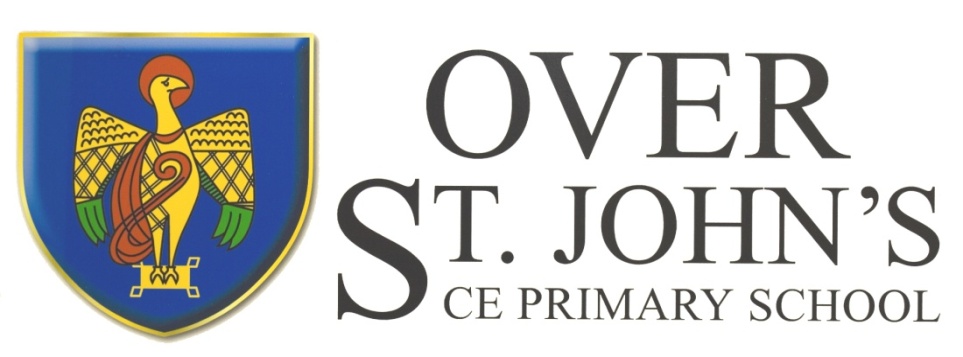 Over St. John’s CE Primary School‘Let your light shine before others.’ Matthew 5:16Attendance and Punctuality Policy including Emotionally Based School Non-Attendance 2023/24 Introduction and AimOver St. John’s CE Primary School recognises the importance of good attendance and the impact it has on children’s progress, attainment, enjoyment of learning and relationships within school. Good attendance helps a child to realise their potential and ensure they are motivated, confident and enjoy a diverse range of curricular opportunities and experiences. Our school policy promotes good attendance, which is recognised and rewarded as an achievement. The school monitors attendance and ensures quick and early intervention if a problem is identified. We recognise that whole school preventative and proactive approaches are key to promoting children’s wellbeing and attendance.  A child must attend school every day that they are required to do so unless an exceptional circumstance applies. The Attendance and Punctuality Policy is based on the premise of equal opportunities for all.LegislationSection 7 of the Education Act 1996 states that “The parent of every child of compulsory school age shall cause him/her to receive efficient full-time education either by regular attendance at school or otherwise.”Section 444 (1) of the Education Act 1996 states that “if a child of compulsory school age who is a registered pupil at a school fails to attend regularly at the school his parent is guilty of an offence.”Therefore, regular and punctual attendance at school is a legal requirement. Additionally, regular attendance is essential to enable children to maximise their educational attainment, opportunities and further development.Section 576 Education Act 1996 - Meaning of “parent”For the purposes of Education Law, the definition of a ‘parent’ and who is responsible for ensuring regular attendance to school is:all biological parents, whether they are married or not;any person who, although not a biological parent, has parental responsibility for a child or young person - this could be an adoptive parent, a step-parent, guardian or other relative;any person who, although not a biological parent and does not have parental responsibility, has care of a child or young person.  This could be one parent, both parents and/or carer/s.Procedure Children are expected to attend school regularly, unless there is good reason for absence.There are two types of absence:Authorised (where the school approves a pupil absence);Unauthorised (where school will not approve the absence).The school has a duty to safeguard all its pupils. If a child is absent, the parents/carers should inform the school on the first day of absence and each following day of absence, stating the reason. The school office will make contact with home when a child is absent and the parent/carer has not notified the school of the absence. If no contact can be achieved or the reason for absence is not accepted the absence will be unauthorised.Absence MonitoringSchool robustly monitor and analyse attendance data to promptly identify and address possible concerns and allow for early interventions to support the child/family’s underlying needs. This may include: Weekly attendance code analysis;Specific cohort and group monitoring – particularly for vulnerable groups e.g. children with a social worker;Monitoring of lesson attendance across all subjects;‘Welcome back’ meeting for all pupils that have been absent for 5 days – to check wellbeing and ensure there are no ongoing needs that will impact on attendance.Early Identification and Intervention: assess, plan, do and review  For any child/ child person who is absent from school it is essential to fully understand the reasons for this so that targeted, evidence-based interventions and support can be put into place. All staff have a part to play in promoting attendance. We recognise the importance of ensuring that key members of staff from across the school, including class teachers, attendance, pastoral and SEND staff work in collaboration to consider and identify the holistic needs of the child/young person and to overcome barriers to attendance. In accordance with the principles of early intervention, a graduated approach of assess, plan, do and review will be followed utilising a range of school-based resources, evidence-based interventions and seeking advice and support from external services at an appropriate stage, when needed. Appropriate assessments will be important to help understand the underlying reasons that may be contributing to attendance difficulties. This may be an assessment that focuses on the individual child’s needs such as an SDQ, SEND assessments and wellbeing assessments or may include the holistic needs of the family, such as a TAF assessment. Assessments will include the views of the child/young person as well as parents/carers and identify strengths (what is working well) and needs (what is working less well). Assessments undertaken may identify that a child/young person is experiencing underlying emotional based needs that are contributing to non-attendance. Cheshire West and Chester Council has developed guidance for schools: Emotionally Based School Non-Attendance: Good Practice Guidance for Schools (revised November 2021). This is a whole school framework with a graduated approach to support the early identification and intervention of children/young people who may struggle to cope in school/attend school. Information from assessments will inform a SMART action plan with focussed targets developed in partnership with families and other services as appropriate. For example, Early Help and Prevention and Social Care may have a part to play in the delivery of support and intervention to promote engagement and attendance. SMART plans should be personalised to effectively meet a child/ young person’s needs and improve attendance and wellbeing outcomes. Regular reviews of support and attendance plans are essential to monitor the impact of interventions and to adjust these accordingly. If, despite targeted support and intervention, attendance and wellbeing concerns persist, we may seek further advice and support from external services including mental health services, specialist teaching and education services.Working in Partnership with Parents/ CarersAs a school, we recognise that building respectful relationships with families and working in collaboration is essential to ensuring the best outcomes for children/ young people. We require all parents to actively support the work of the school, including promoting attendance and engagement. The school is committed to ensuring that systems and processes are in place with regards to promoting attendance and would encourage parents to make contact if they have concerns about their child. It is pertinent that school and parents/ carers work together with a shared plan and outcomes when supporting a child/ young person’s attendance and wellbeing. If  despite persistent attempts to work with parents, there continues to be a lack of engagement, then legal procedures may be followed to secure engagement and school attendance. Lateness and Punctuality School begins 8.45am when the register is taken and all pupils are expected to be in school for registration at that time.The school gate is opened at 8:35am and closed just before 8:45amRegister taken at 8.45amRegisters close 8.55amAny child who arrives after the gates are closed must enter the school by the main entrance and report to the school office to sign in. If pupils are not in class when the register is taken, they will be coded as ‘L’. Any late arrivals after 8.55am will be coded as ‘U’ which is an unauthorised absence for that session.In accordance with the ‘Education (Pupil Registration) (England) Regulations 2006’, if your child arrives after the registers close, they will receive a mark, code U, that shows them to be on site, but this will not count as a present mark and it will mean they have an unauthorised absence. This may mean that you could face the possibility of a Fixed Penalty Notice or other legal action if the problem persists.  Children who are consistently late for school are disrupting not only their own education, but also that of other children. Where persistent lateness gives cause for concern, you will be invited to a meeting to resolve the issues.  If there is no improvement following this meeting, further action will be taken which may include referral to external agencies. You may approach the school at any time for support and advice if you are having difficulty getting your child to school on time or maintaining regular attendance. RegistersRegisters provide the daily record of attendance of all pupils.  They are legal documents and the register may be required in a court of law, for example, as evidence in prosecutions for non-attendance in school.‘Education (Pupil Registration) (England) Regulations 2006’ (section 6) Schools must take the attendance register at the start of the first session of each school day, morning (am) and once during the second session, afternoon (pm). On each occasion they must record whether every pupil is: present; attending an approved educational activity; absent; unable to attend due to exceptional circumstances.The school should follow up any absences to: ascertain the reason; ensure the proper safeguarding action is taken; identify whether the absence is approved or not; and, identify the correct code to use before entering it on to the school’s electronic register, or management information system as a priority and returned to the school office in a timely manner. This is used to download data to the School Census.consider early identification, assessment, intervention and support processes that may need to be implemented.The register should be marked using the codes as advised by the Department for Education (DfE) ‘School Attendance Guidance for maintained schools, academies, independent schools and local authorities). (See appendix 3.)Medical AbsenceAbsence due to sickness should be reported to the school by phone (01606 592608), using the office e mail address (admin@overstjohns.cheshire.sch.uk) or reporting absence via School Spider on the first day of absence. The school should be kept informed during longer periods of absence. School will contact parents during the first day if no satisfactory reason for absence has been received.  Any medical absences in excess of 5 days (10 sessions) per academic year will need to be supported by medical evidence. If no medical evidence is received, then the absence may be recorded as unauthorised.  The school will work with all families on an individual basis if medical absencesexceed the maximum threshold.If a medical absence is likely to be ongoing or long term, then we will offer support in accordance with the school’s policies and statutory guidance relating to Children with health needs. Supporting Pupils at School with Medical Conditions. As a school we need to plan how children can access Education and how and when the child will return to school. In accordance with the Equality Act 2010 the school must also demonstrate that reasonable adjustments are made to meet child’s Educational Needs. For children who have a medical conditions who cannot attend school, the school will refer to the Cheshire West and Chester Council’s Medical Needs Team.  CWAC Medical Needs PolicyTheir policy states that referrals must come directly from the child’s school and must be supported by medical evidence from one of the following health professionals:consultant paediatrician or adolescent psychiatristconsultant child psychiatristhospital consultantSupporting evidence from a General Practitioner alone cannot be accepted. Unauthorised Absence and Fixed Penalty NoticeAn absence may be coded as ‘unauthorised’ if:no reason for absence has been givenmedical evidence is not received when requesteda request for a leave of absence has been unauthoriseda pupil arrives at school after registration has closed at 8.55amParents/carers should be aware that Over St. John’s may contact the Local Authority if a pupil has 10 or more unauthorised absences in the current term with a view to issuing a Fixed Penalty Notice or other legal action. The Fixed Penalty Notice is issued individually to each parent/carer who fails to ensure their child’s regular attendance at school. The Penalty is £60 per parent/carer per child if paid within 21 days rising to £120 if paid within 28 days. Non-payment of the Fixed Penalty Notice may result in prosecution in the Magistrates court (see appendix 1).Application for Exceptional CircumstancesIn September 2013, amendments to the Education (Pupil Registration) (England) Regulations 2006, make it clear that Head Teachers may not grant any Leave of Absence (holiday) during term time unless there are ‘exceptional circumstances.’The Head Teacher and the Governing Body will determine what constitutes an exceptionalcircumstance on an individual basis. If parents/carers need to request Exceptional Leave of Absence, they must complete an ‘Exceptional Leave of Absence’ form available from the school office. It should be noted that if any application is declined and absence occurs of a consecutive 5 or more unauthorised days, then school may apply to the Local Authority for a Fixed Penalty Notice to be issued to each parent/carer.The following will not be deemed to be exceptional circumstances:family holiday;availability of less expensive holiday;availability of holiday accommodation;parent/carer’s working commitments;holiday pre-booked by another family member.A child’s absence during term time seriously disrupts their continuity of learning. Not only do they miss the teaching on the days they are away but are less prepared for the lessons building on that teaching when they return to school. There is a consequent risk of under achievement, which we must seek to avoid.The Governing Body is responsible for ensuring any attendance issues are dealt with in line with school policy.Religious ObservanceWe recognise that some pupils may need to participate in days of religious observance.Where a day of religious observance falls during school time and has been exclusively set apart for religious observance by the religious body to which the pupil belongs, we ask that parents/carers notify Over St. John’s in writing in advance where absence is required due to a religious observance.Enforced School ClosureIf Over St. John’s was forced to close for a period of time, we have the facility to operate anonline virtual school. The expectation is children will still engage with ALL activities when work is set. Procedures for online learning will be sent to parents as and when required.What can parents/carers do to help?Let the school know straight away why your child is absent. Home/school communication isextremely important in supporting your child to achieve and feel settled in school. Try to make any dental/GP appointments outside of school time.School will provide parents/ carers with information about Emotionally Based School Non-Attendance to discuss needs and strategies to support their child, as appropriate (see EBSN Parent Leaflet).  The table below sets out the attendance targets and at what stage parents/carers will be contacted about their child’s attendance. 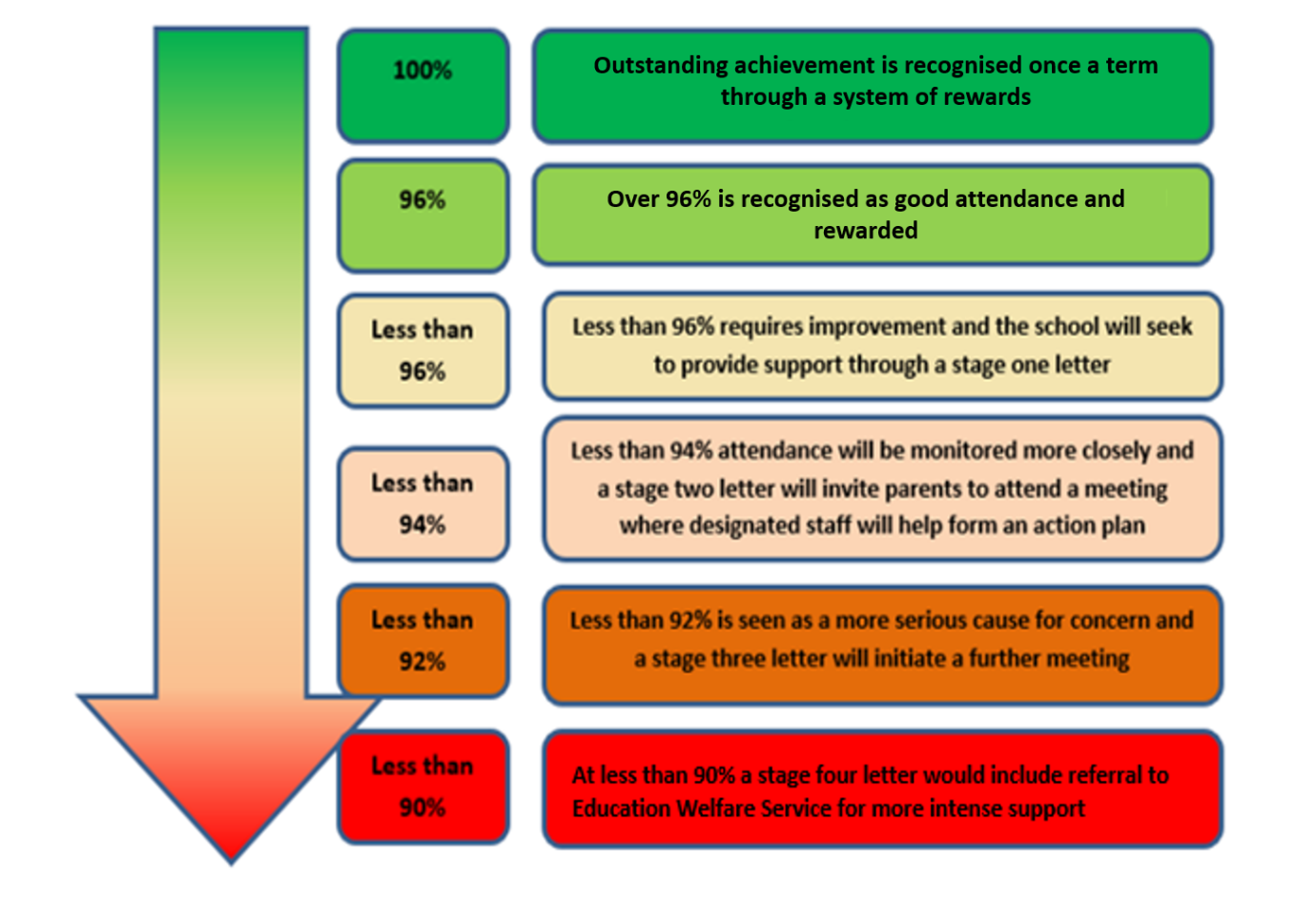 See appendix 2 for further breakdown of missed sessions. ImpactAll pupils will achieve well by developing knowledge and skills on their journey through school. Due to robust monitoring of attendance, all pupils, including vulnerable children and children with special educational needs and disabilities (SEND), will have fair and equitable access to school in order to achieve the best possible outcomes. Pupils will leave Over St. John’s ready for a successful transition to secondary education.Appendix 1Cheshire West and ChesterCode of Conduct for Education Fixed Penalty Notice (Unauthorised Leave of Absence and IrregularAttendance)1. A Fixed Penalty Notice (FPN) can only be issued in cases of unauthorised absence.2. A maximum of two FPNs may be issued in an academic year and these FPNs may be issued against each parent/carer of a child. Once two FPNs have been issued, should there be further unauthorised absences, the Local Authority are able to move to prosecution immediately.3. A FPN may be issued per parent per child.4. Penalty Notices may be considered appropriate if:unauthorised absences of at least 10 consecutive school sessions (five school days);sessions either side of a weekend or school holiday will be counted as consecutive school days;for poorly attending learners, at least 10 sessions (five school days) lost due to unauthorised absence during a school term. These do not need to be consecutive;for poorly attending learners, persistent late arrive at school in a term. Persistent means at least 10 sessions of late arrival;the presence of an excluded child in a public place in the child’s first five days of exclusion.6. The school must notify parents of the Attendance Policy and clearly state that parents may receive an FPN for an unauthorised leave of absence relating to holiday in term time.7. Schools and the Education Welfare Services will take into account any exceptional circumstances when determining whether to issue a FPN.Appendix 2What does ‘percentage attendance’ mean?Parents/carers should be advised that from September 2015 the Government have categorised those pupils who have attendance of 90% and below as ‘Persistent Absence’ pupils (P.A.). RSA will be specifically targeting this cohort of pupils, in an effort to improve their attendance in the future. The table below shows the learning time lost against percentage attendance figures.Appendix 3Absence CodesAccording to the DfE guidance the following codes are used on the register. Attendance during one school yearEquivalent Days Equivalent Sessions Equivalent Weeks Equivalent Lessons Missed 95% 9 Days 18 Sessions 1.4 Weeks 45 Lessons 90% 19 Days 38 Sessions 3.4 Weeks 95 Lessons 85% 29 Days 58 Sessions 5.4 Weeks 145 Lessons 80% 36 Days 72 Sessions 7.1 Weeks 180 Lessons 75% 48 Days 96 Sessions 9.3 Weeks 240 Lessons Code IIllnessSchools can request medical evidence from parents/carers if they feel the authenticity of an illness is in doubt. Code MMedical or dental appointmentsParents/Carers are encouraged to arrange appointments out of school hours but the school will authorise if confirmation of the appointment is provided.Code COther circumstancesThis code will be used for any authorised non-medical reasons for a child’s absence from school, i.e. – family funeral.Code DDual RegisteredThis code will be used if a pupil is registered at two schools.Code JInterview This code will be used when it has been agreed that the pupil can miss school to attend an interview or entrance examCode PApproved sporting activity This code will be used in times of approved sporting activities in school times, i.e. – training sessions, trials and sporting events.Code RReligious Observation This code is used to cover major religious festivals during term-time. The school will only authorise one day absence for religious events.Code VEducational visits and tripsEducational visits and tripsCode WWork ExperienceWork ExperienceCode GFamily holiday not authorised by the school or in excess of agreed periodFamily holiday not authorised by the school or in excess of agreed periodCode UArrived late to school after 9.30amArrived late to school after 9.30amCode NReason for absence not yet providedReason for absence not yet providedCode OAbsent from school without authorisationAbsent from school without authorisationCode XNot required to be in school (not compulsory school age)Not required to be in school (not compulsory school age)